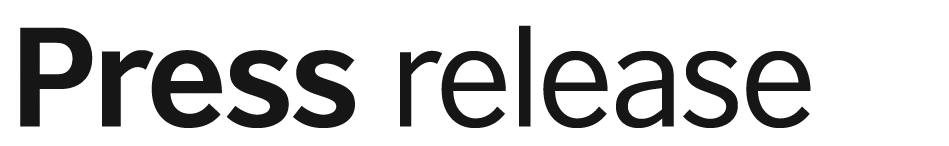 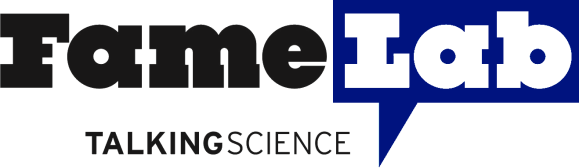 Praha, 2. května 2014FameLab 2014 – bavme se vědou!  Čtvrtý ročník mezinárodní soutěže FameLab v České republice dospěl k národnímu finále. V neděli 11. května se v Praze v Divadle Semafor utká 10 finalistů o hodnotné ceny a hlavně titul vítěze/ky, který pojede ČR reprezentovat do mezinárodní soutěže. Ta se letos opět uskuteční v anglickém městečku Cheltenham v rámci místního festivalu vědy. Konkurence bude velká – tohoto ročníku mezinárodní soutěže, která vznikla v Angliiv roce 2004, se zúčastní zástupci 25 států z celého světa. Např. USA, Hong-Kong, Austrálie, Jižní Afrika, Egypt, Jižní Korea a mnoho evropských zemí. U nás se tato soutěž pro mladé vědce a vědkyně koná již počtvrté pod záštitou pana profesora Jiřího Drahoše, předsedy AV ČR. Ve spolupráci s NF Neuron, RSJ algorithmic trading, Českými centry a Nadací Tomáše Bati ji organizuje British Council a O.s. ADETO. Účastníkům nabízí šanci zlepšit svou schopnost vědu popularizovat a bořit zbytečné bariéry mezi vědeckou komunitou a veřejností. Zároveň si klade za cíl přinést publiku aktuální ukázky toho, čím se v současnosti zabývá výzkum v oblasti medicíny, matematiky, přírodních a technických věd. Jak soutěž probíhá?Každý soutěžící má na jevišti pouhé tři minuty. Během nich se snaží zaujmout a pobavit a hlavně vysvětlit odborné porotě a publiku nad čím bádá. Vystoupení musí být vědecky správné, neodborné veřejnosti srozumitelné a pokud možno i zábavné.Složení poroty zajišťuje posouzení všech těchto kvalit. V letošní finálové porotě zasedne Prof. Václav Pačes, Mgr. Alena Zárybnická a Dr. Michael Londesborough.   Publikum svými hlasy rozhoduje o Ceně diváků.Koho v národním finále uvidíme?V oblastních soutěžních kolech (březen 2014) bylo vybráno z přihlášených mladých vědců a vědkyň jedenáct nejlepších – ti prošli předepsaným školením (MasterClass, duben 2014) zaměřeným na komunikační dovednosti a práci s médii. V angličtině je finalistům ve všech zemích poskytují zastřešující organizace, tedy Cheltenham Festivals a British Council. Jak získat vstupenky?Zájemci si můžou vyzvednout volné vstupenky v pokladně Divadla Semafor nebo o ně požádat na adrese: famelab@adeto.euČasový plán FameLab 2014Březen 2014 - oblastní kola (v Praze 15. 3. 2014 a ve Zlíně 29. 3. 2014)Duben 2014 - dvoudenní školení (tzv. MasterClass) pro deset vybraných finalistů vedené anglickými a českými experty na komunikaci, prezentaci a spolupráci s médii11. 5. 2014 - národní finále v Divadle Semafor (Dejvická 27, Praha) od 19:003. – 5. 6. 2014 – vítěz/ka národního finále bude reprezentovat Českou republiku v mezinárodním klání soutěže FameLab v anglickém Cheltenhamu. 3. - 4. 6. se uskuteční 2 semifinále, ze kterých postoupí do finále 10 nejlepších a ti se 5. 6. utkají o titul mezinárodního vítěze FameLab 2014.Co o soutěži řekli finalisté v anonymním dotazníku:„Famelab mě nakonec překvapil hlavně tím, jak mě bavil! Nejen má vlastní vystoupení, ale hlavně příspěvky ostatních soutěžících. Některé nápady byly prostě úžasné. I proto se těším na příští ročník! “ „Jsem moc rád, že soutěž FameLab dorazila do Čech - moje počáteční nedůvěra plynoucí z představy vědeckého fastfoodu se brzy rozplynula – FameLab má opravdu velmi chytře postavený program s výraznou vzdělávací složkou pro účastníky. No a fakt, že jsem postoupil až do mezinárodního finále a získal cenu mezinárodního publika, je pro mne opravdu zavazující. Ocenil jsem, že jsem měl šanci vidět, jak se věda popularizuje jinde, a zároveň jsem rád, že jsem přispěl k pozitivnímu obrazu české vědy v zahraničí.“ „FameLab je skvělá věc, díky které jsem měla možnost potkat úžasné lidi. Přinesla mi mnohem více, než jsem očekávala – například další nabídky spolupráce při popularizaci. Jsem moc ráda, že jsem se do soutěže přihlásila a všem ji doporučuji.“„I když přemýšlím o nějaké prospěšné konstruktivní kritice nebo o nápadu ke zlepšení, opravdu mě nic nenapadá. Nad organizací smekám!”„Nečekala jsem, že se dozvím tak mnoho o jiných oborech – FameLab určitě napomáhá přenosu informací mezi vědci a neodbornou veřejností, ale také mezi vědci samotnými. Jednotlivé obory se v běžném životě totiž vzájemně nedostatečně stýkají. Každá specializace má svou odbornou řeč, kterou ostatní – vědci i nevědci - potřebují přeložit do normální češtiny“. „MasterClass mi ukázal důležité zásady pro prezentaci myšlenek tak, aby měly dopad na posluchače. Objevil jsem, v čem je nutné se zlepšit při komunikaci s médii, s oponenty, s diskutujícími apod. a v Cheltenhamu jsem získal kopec inspirace pro stavbu přednášek“. „Nejpřínosnější bylo školení MasterClass, které bylo naprosto precizní ze stránky odborné i organizační. FameLab byla obrovská zkušenost a zážitek. S odstupem času na to strašně rád vzpomínám.“„FameLab je jedinečná příležitost potkat vědce z ostatních oborů. Navíc je pro samotné vystoupení nutné nahlížet na svoji problematiku z více možných úhlů, aby to i neodborné publikum pochopilo nebo aby to oborné alespoň trochu pobavilo - ne všechno, co chápu já, musí chápat i ostatní stejným způsobem.“ „Soutěž mi přinesla nový pohled na můj projekt, setkání se zajímavými lidmi, zkušenost s mikrofony a kamerou a údiv nad tím, co se dá stihnout za tři minuty.“„Soutěž FameLab mi dala možnost vyzkoušet si mluvit před širokým publikem a nutnost 
vybrat ze své práce TO nejzajímavější na tří minutové povídání, což vedlo ke značnému utříbení mých myšlenek. MasterClass mě výrazně posunul v rétorických schopnostech.“„Soutěž mi dodala sebevědomí. Moc děkuju "panu Láskovi" za úžasné školení a všem organizátorům, že to tak pěkně všechno připravili a zařídili. Poznala jsem spoustu nových kamarádů - vrstevníků "vědců". Celkově pro mě byla účast v soutěži velká zkušenost a budu ji doporučovat všem kolegům, aby se v dalších ročnících do soutěže přihlásili.“Organizátoři a partneři: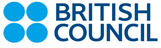 British CouncilBritish Council je organizace usilující o posílení dobrých mezinárodních vztahů. Podporuje otevřenou diskuzi na aktuální společenská témata a napomáhá výměně zkušeností v oblasti vědy, vzdělávání a rozvoje občanské společnosti. Nabízí také celou řadu jazykových kurzů obecné i odborné angličtiny vedoucích k mezinárodně uznávaným zkouškám.British Council je vlastníkem licence pro šíření soutěže FameLab mimo území Velké Británie.www.britishcouncil.cz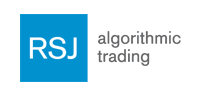 RSJ algorithmic tradingFirma RSJ algorithmic trading je jedna z největších obchodníků burzovních derivátů na světě. K obchodování používá vlastní matematické modely a algoritmy. Obchodování na burzách realizuje plně automatizovaně pomocí vlastního softwaru provozovaného na serverech umístěných v datových centrech burz. RSJ je ryze česká společnost se sídlem v Praze. www.rsj.cz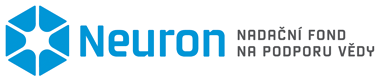 Nadační fond Neuron na podporu vědyNadační fond Neuron na podporu vědy je nezisková organizace, která je založená na rozvíjení mecenášství v oblasti vědy a výzkumu v České republice. Fond chce prostřednictvím popularizace vědy pomáhat ke zvýšení priority a významu kvalitní vědy pro společnost a přispívat k celkovému zvýšení prestiže vědy v české společnosti.www.nfneuron.cz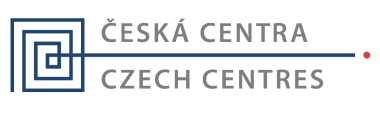 Česká centraČeská centra jsou agenturou Ministerstva zahraničních věcí pro propagaci ČR v zahraničí. Prosazují českou kulturní scénu na mezinárodním poli. Síť Českých center působí z 22 zahraničních metropolí tří kontinentů.www.czechcentres.cz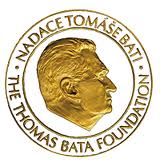 Nadace Tomáše BatiPosláním Nadace je nejen uchování baťovské historie a baťovských tradic jako takových, ale i podpora projektů zaměřených na zdravý rozvoj komunity v oblasti sociálního a kulturního rozvoje, vzdělávání mládeže a podpory podnikatelských aktivit.www.batova-vila.cz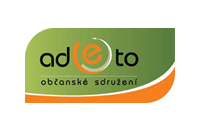 Občanské sdružení ADETOObčanské sdružení ADETO je nezisková organizace, která se snaží přinášet studentům středních škol a také široké veřejnosti nevšední setkání s výjimečnými lidmi. Zabývá se popularizací vědy a podporuje mezinárodní spolupráci. www.adeto.eu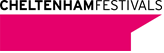 Cheltenham FestivalsCharitativní společnost, která již od roku 1945 organizuje různě zaměřené festivaly  ve svém anglickém sídelním městě Cheltenham.V současné době je to nejen festival literární a hudební, ale také festival vědecký, který patří mezi nejproslulejší ve Velké Británii. Pro svůj Science Festival vyvinula soutěž FameLab, jejíž licenci vlastní. Jejím prostřednictvím vyhledává nové talenty pro popularizaci vědy.  Kontakt: Dáša Sephtonová, Project Manager FameLab Czech Republic, T  +420 605 882 555,  dasa.sephton@britishcouncil.cz